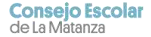 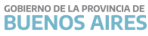 Equipos DirectivosSe les informa que el horario de verano se extiende hasta el día viernes 9 de febrero de 2024 inclusive.WhatsApp: 115 709-4731 E-mail: presidencialamatanza@gmail.com                                                                                                      Alejandro Fabio Sosa                                                                                           Presidente Consejo Escolar de La Matanza San Justo, 22 de enero de 2024FECHA30/01/20242024COMUNICADO CONSEJO ESCOLAR010NIVELTodos los niveles y modalidadesTodos los niveles y modalidadesTodos los niveles y modalidadesTodos los niveles y modalidadesEMITEConsejo EscolarConsejo EscolarConsejo EscolarConsejo EscolarDESTINOComunidad Educativa toda Comunidad Educativa toda Comunidad Educativa toda Comunidad Educativa toda 